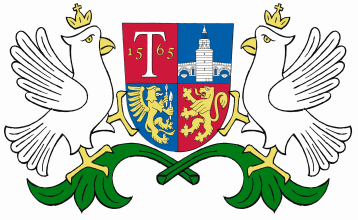                            ОБЩИНА     ТРЯВНА     О Б Я В Л Е Н И ЕОбщина Трявна  уведомява , че със Заповед № 203/15.04.2019 г. на Кмета на община Трявна е допуснато изработване чрез възлагане от заинтересованите лица на ПУП – план за регулация  за УПИ І-1794, кв. 2  по плана на  гр. Трявна, който по кадастралната карта е поземлен имот с идентификатор 73403.501.2156,  с цел промяна номера на УПИ І-1794 в съответствие с идентификатора по кадастралната карта , като същият стане  УПИ І-2156. 